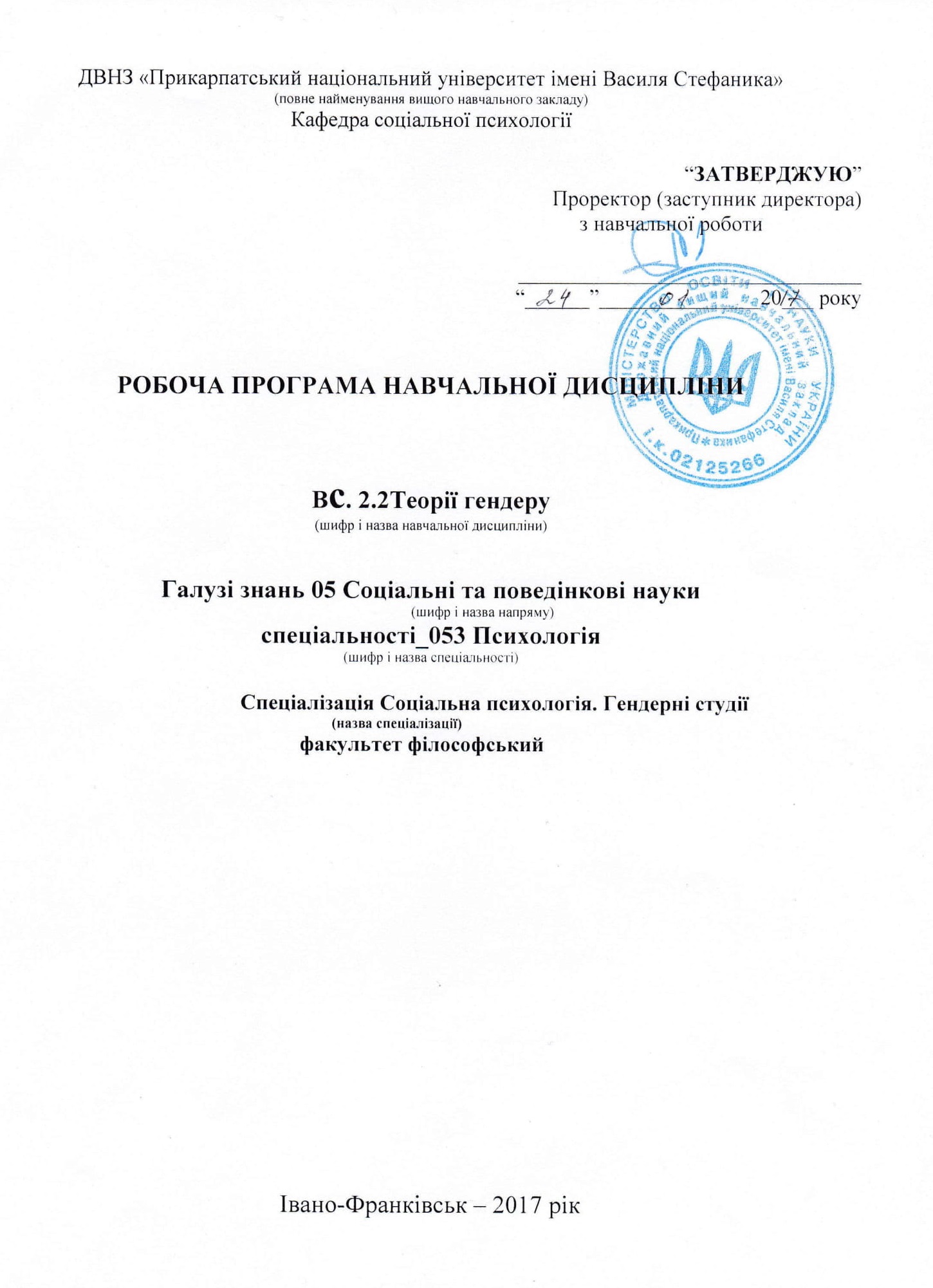 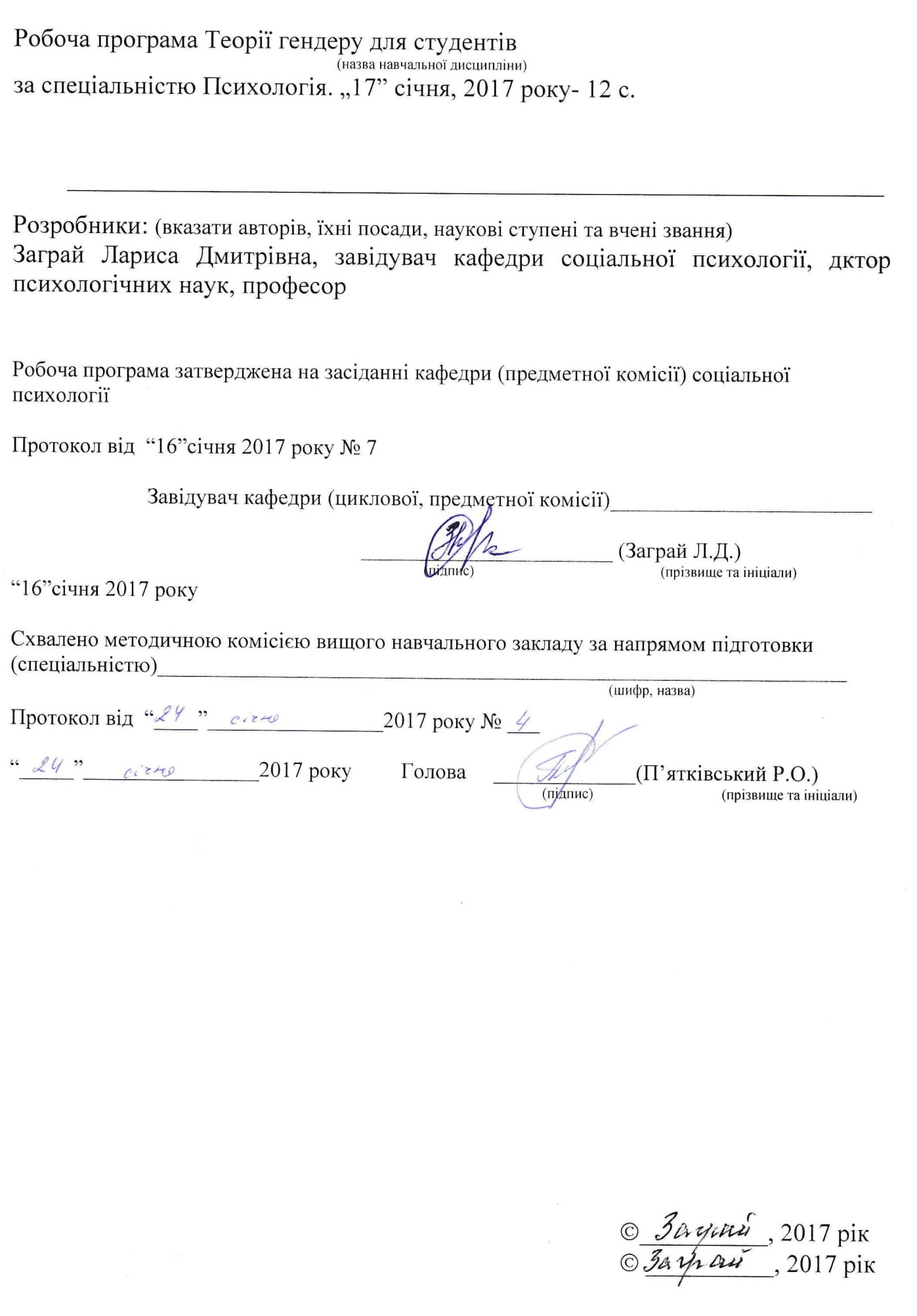 Опис навчальної дисципліниПримітка.Співвідношення кількості годин аудиторних занять до самостійної і індивідуальної роботи становить:для денної форми навчання - для заочної форми навчання - Мета та завдання навчальної дисципліниМета –  розкрити значення даного курсу у структурі гендерних студій; сформувати у студентів наукове розуміння феномену гендеру на основі феміністичної методології; сформувати наукові уявлення про соціально-культурну природу гендерних відмінностей.Завдання Сформувати систему знань, які стосуються вивчення:теоретичних понять курсу, що дозволить їм зрозуміти феномен гендеру, зокрема у психології;історії становлення жіночих досліджень;феміністських теорій;теорій гендеру в психологіїметодології дослідження у феміністській перспективі.Формувати уміння та навички, які стосуються:аналізу різних етапів розвитку жіночих досліджень та визначення ролі кожного етапу у становленні гендерних досліджень; ідентифікації основних положень гендеру у феміністичних теоріях;пояснення гендерних відмінностей на основі різних теорій гендеру у психології;співставлення різних поглядів та теоретичних позицій, які висвітлено у теоріх гендеру у психології; диференціації есенціалістських і соціокультурних ідей формування гендеру, на основі опрацьованих статей;створення методологічної основи дослідження гендеру;розробки програми дослідження на основі stand-точкової теорії досліження гендеру. У результаті вивчення навчальної дисципліни студент повинен знати: історію розвитку гендерних досліджень, жіночих рухів;основні теорії фемінізу (ліберальний фемінізм, марксистсько-соціалістичний фемінізм, радикальний фемінізм, чорний фемінізм, постмодерністський фемінізм);біологічні теорії гендерних відмінностей;психоаналітичні інтерпретації гендеру; соціального научіння теорії гендерних відмінностей;гендер у соціально-когнітивних теоріях;гендерні відмінності у теорії гендерної схеми;феміністські теорії гендерних відмінностей та розвитку гендерної ідентичності;методологію дослідження у феміністичній перспективі;вміти :аналізувати, систематизувати і класифікувати теоретичні підходи у гендерних дослідженнях на основі прочитаних статей;вміти диференціювати есенціалістські і соціокультурні  погляди на природу гендерних відмінностей;оцінювати здатність партнера по дискусії до правильних умовиводів;створювати портфоліо;застосовувати метод Сократа для обговорення гендерних проблем.Програма навчальної дисципліниЗмістовий модуль 1. ВступТема 1. Історія фемінізму. Три хвилі фемінізму. Історія українського руху жінок. Тема 2. Теорії фемінізму. Феміністська теорія (ліберальний фемінізм, марксистсько-соціалістичний фемінізм, радикальний фемінізм, чорний фемінізм, постмодерністський фемінізм). Феміністська теорія і вища освіта. Жіночі Дослідження / Гендерні дослідження (історія, концепції та політика).Тема 3 . Теорії гендеру в психології. Фемінізм і психологія. Біологічні теорії гендерних відмінностей.Вплив описової психології на розвиток гендерної ідентичності та гендерних відмінностей. Психоаналітична теорія у трактуваннях гендерних відмінностей.Теорія соціального научіння і гендерна ідентифікація.Соціально-когнітивна теорія розвитку (Л. Колберг) у поясненні механізмів формування гендерної ідентичності. Гендерні схеми Теорія андрогінності (Сандра Бем).Змістовий модуль 2. Тема 3. Альтернативні / Феміністські теорії гендерних відмінностей та розвитку гендерної ідентичності.  Психоаналітичний підхід Карен Хорні у тлумаченні гендерних відмінностей. Теорія материнства Ненсі Чодороу. Теорія морального розвитку і гендеру Керол Гілліган. Маскулінність, фемінінність, сексуальність у Джудіт Батлер, Еріка Берман. Теоретичні перспективи дослідження гендеру Люіс Ірігарей і Юлії КрістєвоїТема 4. Феміністські теорії дослідження.Феміністська перспектива в методології досліджень. Питання про об'єктивність в гендерних дослідженнях. Наукові дебати щодо застосування кількісних і якісних методів дослідження гендеру. Сандра Хардінг Stand-точкова теорія дослідження.4. Структура навчальної дисципліни5. Теми семінарських занять6. Самостійна робота7. Індивідуальні завдання1. Портфоліо (опрацьовані статті, матеріали книг, які стосуються питання феміністичної методології гендеру у психології).8. Програмові вимоги1. Історія фемінізму. Три етапи розвитку фемінізму.2. Основні напрямки фемінізму : ліберальний фемінізм, марксистсько-соціалістичний фемінізм, радикальний фемінізм, чорний фемінізм, постмодерністський фемінізм. 3. Історія українського руху жінок.4. Феміністська теорія і вища освіта. 5. Жіночі Дослідження / Гендерні дослідження.6. Біологічні теорії гендерних відмінностей.7. Психоаналітична теорія у трактуваннях гендерних відмінностей.8. Теорія соціального научіння і гендерна ідентифікація.9. Соціально-когнітивна теорія розвитку (Л. Колберг) у поясненні механізмів формування гендерної ідентичності. 10. Гендерні схеми. Теорія андрогінності (Сандра Бем).11. Феміністські теорії гендерних відмінностей та розвитку гендерної ідентичності. Основні положення. 12. Психоаналітичний підхід Карен Хорні у тлумаченні гендерних відмінностей.13. Теорія материнства Ненсі Чодороу. 14. Теорія морального розвитку і гендеру Керол Гілліган. 15. Маскулінність, фемінінність, сексуальність у Джудіт Батлер, Еріки Берман. 16. Теоретичні перспективи дослідження гендеру Люіс Ірігарей і Юлії Крістєвої17. Феміністська перспектива в методології досліджень.18. Питання про об'єктивність в гендерних дослідженнях.19. Методологічні дебати щодо застосування кількісних і якісних методів дослідження гендеру. 20. Сандра Хардінг Stand-точкова теорія дослідження.9. Методи навчанняЛекційна форма проведення занять, яка передбачає застосування таких методів: (проблемна, бінарна, лекція-діалог, рефлексивна та ін.)1. Пояснювально-ілюстративного.2. Проблемного засвоєння матеріалу.3. Дискусії.4. Дистанційних та медіа технологій навчанняСемінарські заняття, які передбачають застосування методів: 1. Частково-пошукового.2. Дослідницького.3. Метод Сократа.4. Метод мозкового штурму.5.Метод кейсів10. Методи контролю1. Тестовий контроль по темам модуля.2. Співбесіда.3. Портфоліо.4. Контрольні роботи.11. Розподіл балів, які отримують студентиПоточне тестування та самостійна роботаЗалікТ1, Т2 ... Т9 – теми змістових модулів.Шкала оцінювання: національна та ECTS12. Рекомендована літератураБазоваAbigail J. Stewart and Christa McDermott. Gender in psychology. Psychology Department and Women’s Studies Program, University of Michigan, 2004. P. 519-526: 534-538.Andermahr S., Lovell T. and Wolkowitz C. (Eds).( 2000) A Glossary of Feminist Theory. London: Arnold; New York:Oxford University Press,. P.103-104. Bem  S.L.  ( 1983).   Gender  Schema  Theory  and  Its  Implication  for  Child velopment :  Raising  Gender-Aschemat ic  Children  in  a  Gender-Schematic ciety// Signs:  Journal  of Women  in Culture and  Society. No.  8. P.  598–616.Berd Sh., Zherebkin S. (ред.) (2008). Pleasure to be a man. Western theories of masculinity and the post-Soviet practices. Санкт-Петербург: Алетейя.Bussey Kay Macquarie, Albert Bandura. Social Cognitive Theory of Gender Development and Differentiation: Psychological Review 1999, Vol. 106, No. 4, 676-713.Chodorow, N. (1978).  The reproduction of mothering: Psychoanalysis and the sociology of gender.  Berkeley and Los Angeles: University of California Press.Crawford, M. & Linden, R. (2013). Women and Gender.  A Feminist Psychology. N. York: Mc Graw HillConnel, R.W. (2005). Masculinities. Berkeley: University of California PressFerber, A.,  Holcomb, K.  & Wenting, T. (2016). Sex, Gender and Sexuality: The New Basics. N. York: Oxford University PressFeminism and/in/as psyhoiogy. The Public Sciences of Sex and Gender //Alexandra Rutherford and Michael Pettit. - York University. American Psychological Association, 2015. - Vol. 18. - No. 3. – P. 223–230 .Garfinkel H. ( 1967).  Studies  in  Ethnomethodology.  Englewood Cliffs  (NJ): Prentice-Hall.Gilligan, C. (1993).  In a different voice: Psychological theory and women's development, 2nd ed.  Cambridge, MA: Harvard University Press..Gilmor D. (2005). Formation of masculinity: Cultural concepts of masculinity.Moscov: ROSSPENGoffman E.  (1976). Gender Display  //  Studies  in  the  Anthropology  of Visual Communication. Vol.  3. P.  69–77.Helgeson Viski S. The psyholody of gender/ Carnegie Mellon University, 2012. P. 29-183.Hesse-Biber, S. N. (2013). Feminist Research Practice. Los Angeles: Sage PublicationsIrigaray L. (2002). The Way of Love / l. Irigaray. – London, New York: Continuum Jane Flax. Postmodernism and Gender Relations in Feminist Theory. Signs, Vol. 12, No. 4, Within and Without: Women, Gender, and Theory (Summer, 1987), pp. 621-643.Crawford, M. & Linden, R. (2013). Women and Gender.  A Feminist Psychology. N. York: Mc Graw HillKIs O. (2011).Telling the Untold: Representations of Ethnic and Regional Identities in Ukrainian Women’s Autobiographies // Orality and Literacy: Reflections across Disciplines / Ed. by Keith Carlson, Natalia Khanenko-Friesen, and Kristina Fagan. – Toronto: University of Toronto Press, – С. 280-314.Кісь О. Гндерні студії в Україні: стан, проблеми, перспективи: http://www.ji-magazine.lviv.ua/seminary/2000/sem17-08.htmKon I.  (2010). Changing men in a changing world. Ethnographic Review, p. 99-114 Kristeva, J. (1991). Strangers To Ourselves. – New York: Columbia University PressLaunius Chr. & Hassel, H. (2015). Threshold Concepts in Women’s and Gender Studies. N. York: Routledge Linda Alcoff.. Cultural Feminism versus Post-Structuralism: The Identity Crisis in Feminist Theory: Signs, Vol. 13, No. 3 (Spring, 1988), pp. 405-436 Published by: The University of Chicago Press Stable URL: http://www.jstor.org/stable/3174166Lips, H. (2007). Sex and Gender. N. York: Mc Graw HillMitchell J. (1974). Psychoanalysis and Feminism: Freud, Reich, Laing and Women (New York: Vintage Books,).Miller, J.B. (1986).  Toward a new psychology of women, 2nd ed.  Boston: Beacon Press. Pilcher J. & Whelehan,I. (2017). Key Concepts in Gender Studies. London: Sage Publications Rooney E. (2008). Discipline and Vanish: Feminism, the Resistance to Theory, and the Politics of Cultural Studies. In Joan Wallach Scott (ed.) Women’s Studies on the Edge. Duke University Press. Scott Joan W.. Millennial Fantasies: The Future of "Gender" in the 21st Century. Paper presented on May 6, 2000 at the seminar "Production of the Past", Columbia University, New York. P.3.Sprague, J. (2016). Feminist Methodologies for Critical Researchers. N. York: Rowman & LittlefieldWest  C.   and  Zimmerman  D.  ( 1991).  Doing  Gender   / /  The  Social Construction  of  Gender  /  Ed.  by  J.  Lorber  and  S.  Farrell.  Sage  Publications. P.  13–37.Wiegman (2014): “The Times We’re In: Queer Feminist Criticism and the Reparative ‘Turn,’” Feminist Theory, vol. 15 no. 1, April 2014, pp. 4-25.Wilkinson, S. (1997).  Feminist psychology.  In D. Fox & I. Prilleltensky (Eds), Critical psychology.  An introduction (pp. 247-264).  London: Sage Publications.Zherebkina I. A. (2001). Introduction to Gender Studies. Vol. I: Harkov: HTsGI. Эллиот П., Менделл Н. Теории феминизма. –Гендерные исследования: феминистская методология в социальных науках. - ХЦГИ, 1998. -  с.20.ДопоміжнаOksana Kis. “Restoring the Broken Continuity: Women’s History in Post-Soviet Ukraine,” Aspasia 6 (2012): 171–183. Кісь О. Жіноча історія як напрямок історичних досліджень: становлення феміністської методології // Український історичний журнал. –№ 2, 2012. - С. 159-172.Заграй Л.Д. Проблематизація гендерного досвіду в психоаналізі і фемінізмі. - Вісник Прикарпатського університету. Філософські і психологічні науки. - Івано-Франківськ: ВДВ ЦІТ, 2014. – Вип. 18. – С. 116-121. Braidotti, Rosi with Butler, Judith, "Interview: Feminism By Any Other Name"in differences, vol. 6, N 2-3, 1994, p. 27-58.Жеребкина Ирина. Притиворечия в современном феминизме [Електронний ресурс]. И. Жеребкина: Режим доступу: http://www.owl.ru/win/info/we_my/2000_sp/04.htm The Psychology of Gender / Alice H. Eagly,Anne E. Beall,Robert J. – The Gilford press, 2004. P. 145-169.Найменування показників Галузь знань, напрям підготовки, освітньо-кваліфікаційний рівеньХарактеристика навчальної дисципліниХарактеристика навчальної дисципліниНайменування показників Галузь знань, напрям підготовки, освітньо-кваліфікаційний рівеньденна форма навчаннязаочна форма навчанняКількість кредитів  – 3Галузь знань05Соціально-поведінкові науки(шифр і назва)Нормативна(за вибором)Нормативна(за вибором)Кількість кредитів  – 3Спеціальність053 Психологія (шифр і назва)Нормативна(за вибором)Нормативна(за вибором)Модулів – _______________Рік підготовки:Рік підготовки:Змістових модулів – 2_______________1-й1-йІндивідуальне науково-дослідне завдання ___________                                          (назва)_______________СеместрСеместрЗагальна кількість годин - _______________2-й2-йЗагальна кількість годин - _______________ЛекціїЛекціїТижневих годин для денної форми навчання:аудиторних – 2самостійної роботи студента – 4Освітньо-кваліфікаційний рівень:Магістр14 год. год.Тижневих годин для денної форми навчання:аудиторних – 2самостійної роботи студента – 4Освітньо-кваліфікаційний рівень:МагістрПрактичні, семінарськіПрактичні, семінарськіТижневих годин для денної форми навчання:аудиторних – 2самостійної роботи студента – 4Освітньо-кваліфікаційний рівень:Магістр18 год. год.Тижневих годин для денної форми навчання:аудиторних – 2самостійної роботи студента – 4Освітньо-кваліфікаційний рівень:МагістрЛабораторніЛабораторніТижневих годин для денної форми навчання:аудиторних – 2самостійної роботи студента – 4Освітньо-кваліфікаційний рівень:Магістр год. год.Тижневих годин для денної форми навчання:аудиторних – 2самостійної роботи студента – 4Освітньо-кваліфікаційний рівень:МагістрСамостійна роботаСамостійна роботаТижневих годин для денної форми навчання:аудиторних – 2самостійної роботи студента – 4Освітньо-кваліфікаційний рівень:Магістр58 год. год.Тижневих годин для денної форми навчання:аудиторних – 2самостійної роботи студента – 4Освітньо-кваліфікаційний рівень:МагістрІндивідуальні завдання: год.Індивідуальні завдання: год.Тижневих годин для денної форми навчання:аудиторних – 2самостійної роботи студента – 4Освітньо-кваліфікаційний рівень:МагістрВид контролю: залікВид контролю: залікНазви змістових модулів і темКількість годинКількість годинКількість годинКількість годинКількість годинКількість годинКількість годинКількість годинКількість годинКількість годинКількість годинКількість годинНазви змістових модулів і темденна формаденна формаденна формаденна формаденна формаденна формаЗаочна формаЗаочна формаЗаочна формаЗаочна формаЗаочна формаЗаочна формаНазви змістових модулів і темусього у тому числіу тому числіу тому числіу тому числіу тому числіусього у тому числіу тому числіу тому числіу тому числіу тому числіНазви змістових модулів і темусього ЛПЛабІндс.р.усього лпЛабіндс.р.12345678910111213Модуль 1Модуль 1Модуль 1Модуль 1Модуль 1Модуль 1Модуль 1Модуль 1Модуль 1Модуль 1Модуль 1Модуль 1Модуль 1Змістовий модуль 1. ВступЗмістовий модуль 1. ВступЗмістовий модуль 1. ВступЗмістовий модуль 1. ВступЗмістовий модуль 1. ВступЗмістовий модуль 1. ВступЗмістовий модуль 1. ВступЗмістовий модуль 1. ВступЗмістовий модуль 1. ВступЗмістовий модуль 1. ВступЗмістовий модуль 1. ВступЗмістовий модуль 1. ВступЗмістовий модуль 1. ВступТема 1. Історія фемінізму.2210Тема 2. Теорії гендеру в психології.4610Разом за змістовим модулем 16820Змістовий модуль 2. Методологія гендеруЗмістовий модуль 2. Методологія гендеруЗмістовий модуль 2. Методологія гендеруЗмістовий модуль 2. Методологія гендеруЗмістовий модуль 2. Методологія гендеруЗмістовий модуль 2. Методологія гендеруЗмістовий модуль 2. Методологія гендеруЗмістовий модуль 2. Методологія гендеруЗмістовий модуль 2. Методологія гендеруЗмістовий модуль 2. Методологія гендеруЗмістовий модуль 2. Методологія гендеруЗмістовий модуль 2. Методологія гендеруЗмістовий модуль 2. Методологія гендеруТема 3. Альтернативні / Феміністські теорії гендерних відмінностей та розвитку гендерної ідентичності.  4626Тема 4. Феміністські теорії дослідження.4412Разом за змістовим модулем 281038Усього годин 1418Модуль 2Модуль 2Модуль 2Модуль 2Модуль 2Модуль 2Модуль 2Модуль 2Модуль 2Модуль 2Модуль 2Модуль 2Модуль 2ІНДЗ------Усього годин№з/пНазва темиКількістьгодин1Феміністська теорія (ліберальний фемінізм, марксистсько-соціалістичний фемінізм, радикальний фемінізм, чорний фемінізм, постмодерністський фемінізм).22Проблематизація гендеру в психоаналізі та фемінізмі23Соціально-когнітивні теорії розвитку гендерної ідентичності44Психологія і гендер на рубежі століть: виклики сучасності25Постмодернізм і гендерні відносини в феміністській теорії26Криза ідентичності у культурному постструктуралістичному фемінізмі27Методологія дослідження гендеру: Stand-точкова теорія дослідження.2№з/пНазва темиКількістьгодин1Феміністська теорія : Жеребкина И.А. Феминизм и психоанализ // Введение  в  гендерные исследования. Ч. 1. / Под ред. И.А  Жеребкиной – опрацювати напрямки фемінізму -ліберальний фемінізм, марксистсько-соціалістичний фемінізм, радикальний фемінізм, чорний фемінізм, постмодерністський фемінізм. Історія українського руху жінок: Кісь О. Жіноча історія як напрямок історичних досліджень: становлення феміністської методології // Український історичний журнал. –№ 2, 2012. - С. 159-172.Жіночі студії в Україні: Жінка в історії та сьогодні: Монографія / За загальн. ред. Л. О. Смоляр. – Одеса: Астропринт, 1999. – 440 с.Романишин Л. УКРАЇНСЬКИЙ ЖІНОЧИЙ РУХ У КОНТЕКСТІ НАЦІОНАЛЬНОГО ВІДРОДЖЕННЯ НАПРИКІНЦІ ХХ – ПОЧАТОК ХХІ СТ.: www.irbis-nbuv.gov.ua/cgi-bin/irbisБогачевська-Хомяк М., Веселова О.М. ЖІНОЧИЙ РУХ В УКРАЇНІ [Електронний ресурс] // Енциклопедія історії України: Т. 3: Е-Й / Редкол.: В. А. Смолій (голова) та ін. НАН України. Інститут історії України. - К.: В-во "Наукова думка", 2005. - 672 с.: іл. – Режим доступу: http://www.history.org.ua/?termin=Zhinochy_rukh_v_Ukraini (останній перегляд: 01.03.2017)– історія українського фемінізму;Pilcher J. & Whelehan,I. (2017). Key Concepts in Gender Studies. London: Sage Publications – Окреслити основну ідею, концепт  гендерних студій;Launius Chr. & Hassel, H. (2015). Threshold Concepts in Women’s and Gender Studies. N. York: Routledge - Окреслити основну ідею, концепт  гендерних студій;Кісь О. Гндерні студії в Україні: стан, проблеми, перспективи: http://www.ji-magazine.lviv.ua/seminary/2000/sem17-08.htm102Проблематизація гендеру в психоаналізі та фемінізмі (Стаття Л. Заграй. Проблематизація гендерного досвіду в психоаналізі і фемінізмі, книга Хелгесон, с.146-148; стаття Kay Bussey Macquarie University63Ненсі Чодоров "Воспроизводство материнства: Психоанализ и социология гендера"; Gilligan, C. (1993).  In a different voice: Psychological theory and women's development, 2nd ed.  Cambridge, MA: Harvard University – Press - опрацювати статті.44Значення феміністичних концепцій у створенні гендерних компетенцій: Соціально-когнітивні теорії розвитку гендерної ідентичності: теорія Бандури, теорія Колберга, теорія гендерної схеми, біосоціальні теорії: опрацювати Kay Bussey Macquarie, Albert Bandura. Social Cognitive heory of Gender Development and Differentiation: Psychological eview 1999, Vol. 106, No. 4, 676-713. Опрацювати основні положення із книги: Bem  S.L.  ( 1983).   Gender  Schema  Theory  and  Its  Implication  for  Child velopment :  Raising  Gender-Aschemat ic  Children  in  a  Gender-Schematic ciety// Signs:  Journal  of Women  in Culture and  Society. No.  8. P.  598–616.Helgeson Viski S. The psyholody of gender/ Carnegie Mellon University, 2012. P. 29-183 – основні положення, які розкривають гендер у психології;Feminism and/in/as psychology. The Public Sciences of Sex and Gender //Alexandra Rutherford and Michael Pettit. - York University. American Psychological Association, 2015. - Vol. 18. - No. 3. – P. 223–230 – виписати основні концепти феміністичних позицій, які розглядаються у психологічних дослідженнях. The Psychology of Gender / Alice H. Eagly,Anne E. Beall,Robert J. – The Gilford press, 2004. P. 145-169. – окреслити феміністичні позиції у психології.105Психологія і гендер на рубежі століть: виклики сучасності Опрацювати статті Scott Joan W. Millennial Fantasies: The Future of "Gender" in the 21st Century. Paper presented on May 6, 2000 at the seminar "Production of the Past", Columbia University, New York. P.3;Ferber, A.,  Holcomb, K.  & Wenting, T. (2016). Sex, Gender and Sexuality: The New Basics. N. York: Oxford University Press66Постмодернізм і гендерні відносини в феміністській теорії (Jane Flax. Postmodernism and Gender Relations in Feminist Theory. Signs, Vol. 12, No. 4, Within and Without: Women, Gender, and Theory (Summer, 1987), pp. 621-643.67Криза ідентичності у культурному стструктуралістичному фемінізмі – опрацювати статтю Linda Alcoff. Cultural Feminism versus Post-Structuralism: The Identity Crisis in Feminist Theory: Signs, Vol. 13, No. 3 (Spring, 1988), pp. 405-436 Published by: The University of Chicago Press Stable URL: http://www.jstor.org/stable/317416648Методологія дослідження гендеру: Stand-точкова теорія дослідження:Hesse-Biber, S. N. (2013). Feminist Research Practice. Los Angeles: Sage Publications – основні ідеї феміністської дослідницької практики;. Sprague, J. (2016). Feminist Methodologies for Critical Researchers. N. York: Rowman & Littlefield – положення феміністичної методології дослідження виписати.BowelT. Feminist Standpoint Theory/ University of Waikato
New Zealand http://www.iep.utm.edu/fem-stan/ - окреслити основні положення даної теорії.Sandra Harding, “Standpoint Theories: Productively Controversial”,  Hypatia 24(4) 2009: 192-200. – додатково.12Поточне тестування та самостійна роботаПоточне тестування та самостійна роботаПоточне тестування та самостійна роботаПоточне тестування та самостійна роботаПоточне тестування та самостійна роботаПоточне тестування та самостійна роботаПоточне тестування та самостійна роботаПоточне тестування та самостійна роботаПоточне тестування та самостійна роботаСумаЗмістовий модуль №1Змістовий модуль №1Змістовий модуль №1Змістовий модуль №1Змістовий модуль №1Змістовий модуль № 2Змістовий модуль № 2Змістовий модуль № 2Змістовий модуль № 2СумаТ1Т2Т3Т410015254020100Сума балів за всі види навчальної діяльностіОцінка ECTSОцінка за національною шкалоюОцінка за національною шкалоюСума балів за всі види навчальної діяльностіОцінка ECTSдля екзамену, курсового проекту (роботи), практикидля заліку90 – 100Авідмінно  зараховано82-89Вдобре зараховано74-81Сдобре зараховано64-73Dзадовільно зараховано60-63Е задовільно зараховано35-59FXнезадовільно з можливістю повторного складанняне зараховано з можливістю повторного складання0-34Fнезадовільно з обов’язковим повторним вивченням дисциплінине зараховано з обов’язковим повторним вивченням дисципліни